15.04.2020 r. – środaTemat tygodnia: Wiosna na wsiTemat dnia: Co słychać wiosną na wsi?Zagadki dźwiękowe:https://www.youtube.com/watch?v=3oE8dF4HPAEZabawa dydaktyczna W gospodarstwie.Dzieci segregują obrazki zwierząt gospodarskich według rodzaju. Układają je w obręczach i liczą, ile jest obrazków zwierząt w każdej obręczy.Następnie dzieci:− porównują, których zwierząt jest więcej,− układają obrazki zwierząt w obręczach od najmniejszej liczby zwierząt do największej,− liczą zwierzęta w obręczach od prawej do lewej strony i od lewej do prawej strony,− wyciągają wnioski, że jest ich tyle samo niezależnie od sposobu liczenia.Zamiast obrazków mogą być różne przedmioty w odpowiedniej ilości, np. 1 guzik, 2 nakrętki od butelek itd.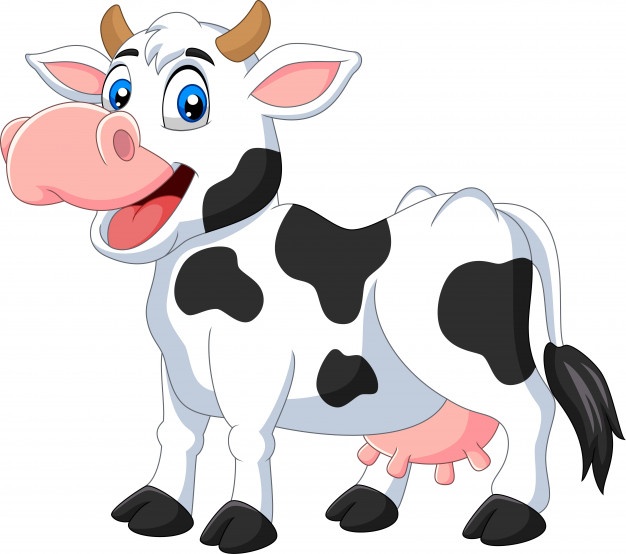 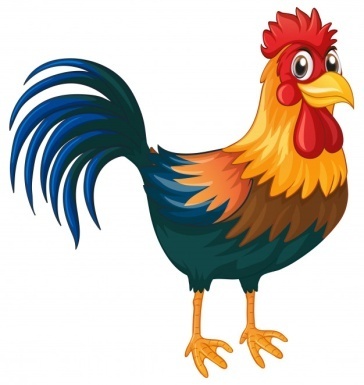 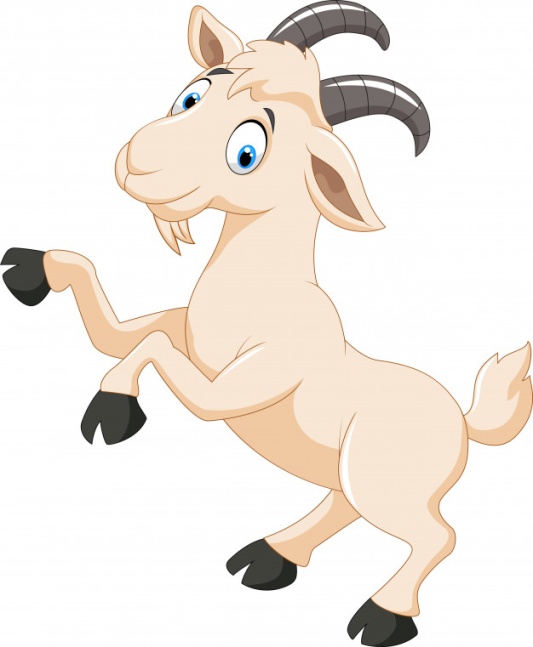 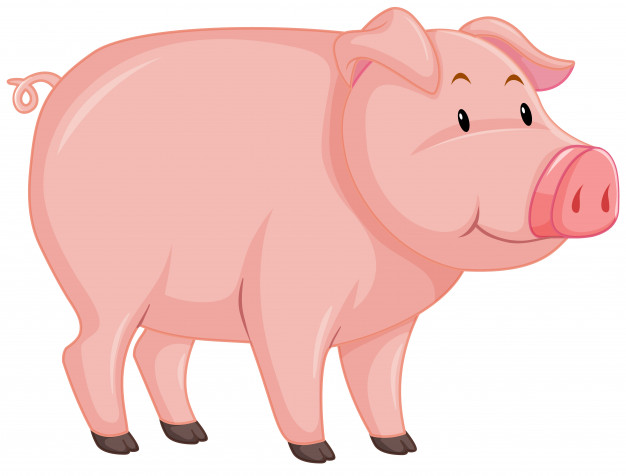 Zabawa plastyczna – lepienie z plasteliny na temat: Mieszkańcy wiejskiego podwórka.Potrzebne: plastelina, ciasto lina itp. przykrywka od pudełka kartonowego, np. po papierze ksero lub po butach.Dzieci wybierają kolor plasteliny i lepią dowolne figurki zwierząt gospodarskich. Prace umieszczają w zagrodzie zrobionej z pudełka kartonowego.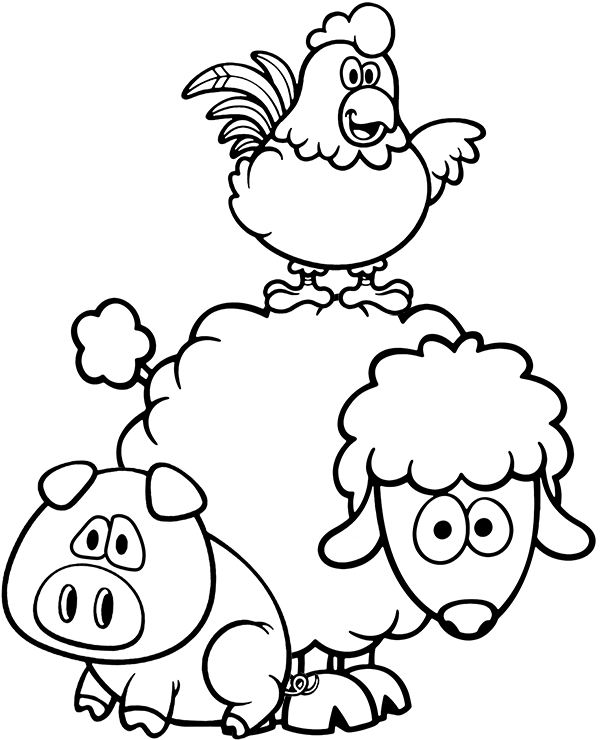 